1. AMAÇ Bu talimat; Petrol İş Mahallesi, Üsküdar Caddesi No:72 34862 Kartal/ İstanbul adresinde kurulu  ATALAR MESLEKİ VE TEKNİK ANADOLU LİSESİ ünvanlı işyerinde oluşabilecek acil durumlardan kaynaklanan risk ve etkileri en aza indirmek ve acil duruma kontrollü bir şekilde müdahale edilmesini sağlamak amacıyla hazırlanmıştır. Acil durumlar:Kaza geçirenlerin kurtarılması ve tedavisi,Çalışanların, misafirlerin ve ihtiyaç duyulması halinde yerel halkın kurtarılması,Mala ve malzemeye gelecek hasarın azaltılması,Yayılmayı önlemek ve olayı kontrol altına almak,Olaydan etkilenmiş alanları güvenli hale getirmek, Acil durum şartlarına ve olaya neden olabilecek benzer prosesler için ekipman ve kayıtların korunup saklanması,Yönetime ve şirket uzmanlarına gerekli bilgileri (sağlık, emniyet, yangın, güvenlik, risk yönetimi ) sağlamak,Gerektiğinde basın, yayın organları ile yetkili mercileri yönlendirmektir.2. KAPSAMBu talimat, acil durumlarda  ATALAR MESLEKİ VE TEKNİK ANADOLU LİSESİ ünvanlı işyerinde uygulanır.3. MEVCUT DURUM4.TANIMLARAcil Durumİşyerinin tamamında veya bir kısmında meydana gelebilecek yangın, patlama, tehlikeli kimyasal maddelerden kaynaklanan yayılım, doğal afet gibi acil müdahale, mücadele, ilkyardım veya tahliye gerektiren olayları olaylar.Acil durum, işin yapıldığı mekânların yok olması, operasyonlara ara verilmesi, işyeri sahalarının veya çevrenin fiziksel olarak zarar görmesi, kuruluşun finansal veya imaj olarak yıkılması ile sonuçlanabilir.Atalar Teknik ve Endüstri Meslek Lisesi  için acil durum kapsamına giren, gerçekleşmesi halinde hızlı ve etkin müdahaleyi gerekli kılacak tehlikelerden bazıları şunlardır;    •	Yangın•	Deprem•	Bilgisayar sisteminin çökmesi •	Enerji kesilmesi•	Taarruz•	Bomba İhbarı, Patlaması•	Sel ve Ani Su Basması•	Şiddetli Rüzgar ve Fırtına•	Salgın hastalık•	Şüpheli Paket•	Terör Dışı Patlama•	Kar ve Don•	Toplu gıda zehirlenmesi •	İş Kazası•	Bulaşıcı Hastalıklar•	Ulaşım Kazaları 		•	Servis Araçları Kazaları•	Gıda Zehirlenmesi•	Öğrenciler Arasında Kavga	          •	Öğrenci İntiharı ve teşebbüsü          •	 Silahlı Öğrenci•	Şiddet Tehditleri		                       •	Toprak Kayması		•	Tehlikeli Madde Sızıntısı Acil Durum Planıİşletmenin ve çalışanların olası acil durumlar karşısında davranış biçimlerini belirleyen, müdahale, tahliye, kurtarma, iletişim, zarar azaltma gibi çalışmaları netleştiren dokümandır.Acil Durum Kriz Yönetim Ekibiİşletmede meydana gelen acil durum sonrası, olayın boyutlarının büyümesi ve İşletmeyi genel olarak ilgilendirmesi durumunda, kurumsal olarak acil durumu yönetecek grubu ifade eder.Acil Durum EkipleriAcil durumda görev alacak olan bu konuda eğitim almış kişilerden oluşur. Yangın (Söndürme), İlkyardım, Arama – Kurtarma - Tahliye, Teknik Destek Sorumlusu, Sosyal Destek Ekibi’nden oluşur.Acil Durum Ekip LideriAcil durumlarda gerçekleştirilecek operasyonların yönetiminden sorumlu olan kişidir. Acil durum ekip liderleri vardiya için yedekleme gerekliliklerini de dikkate alarak öncelik sıralaması ile belirlenir.Acil Durum Planlama Sorumlusu (Koordinatör)Acil durum planlarının hazırlanmasından ve sürecin takibinden işveren sorumludur.Acil Durum Toplanma AlanıAcil durumlarda tüm işletme/fabrika personelinin, taşeron personelinin, misafir ve 3. şahısların tümünün tahliye sonrası toplanacağı belirli alandır. Bu alan işletmenin dışında güvenli bir noktada seçilir.Acil Durum Yönetim MerkeziAcil durumlarda birinci yönetim merkezi işletmenin dışında yer alan güvenli bir alandır. Acil Durum Yönetim Merkezi olarak kapı güvenlik noktaları belirlenir. Bu alanın kullanılamaz ya da riskli olması durumunda dış sahadaki acil toplanma alanı acil durum yönetim merkezi olarak kullanılır.SenaryoZaman, mevsim, olay, kaynak ve ihtiyaçların tanımlanarak, acil durumlara yönelik olarak geliştirilen ve tatbikatların temelini oluşturan metinlerdir.  MüdahaleYangın, iş kazası, kimyasal ve ürün dökülmesi, deprem, sel vb. acil durum yaratan olaylar esnası veya hemen sonrasında, olayın çalışanlara ve tesise zarar vermesini önlemek veya zararı azaltmak için yapılan eylemlerdir.AramaAcil durum sonrası veya herhangi bir sebeple ulaşılamayan canlıların, uygun yöntem ve cihazlarla yerlerinin tespit edilmesidir.KurtarmaKazazedelerin bulundukları andaki sağlık durumundan daha kötüye gitmelerini engellemek amacıyla yapılan ve teknik yöntemlere dayanan yardım çalışmalarını ifade etmektedir. Kurtarma aynı zamanda, işletme için kritik ekipman, cihaz, makine, araçlar ve belgeler için yapılan kurtarma çalışmalarını da ifade etmektedir. TatbikatBir kurumu acil durumlara hazırlamak, zarar potansiyelini azaltmak ve çalışanların davranış biçimlerini netleştirmek amacıyla, belirlenmiş sıklıkta yapılan ve sonuçları ölçülebilen çalışmadır.Acil toplanma yeriAcil durumların olumsuz sonuçlarından çalışanların etkilenmeyeceği mesafede veya korunakta belirlenmiş ve                                 şekilde işaretlenmiş yeri.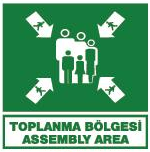 5.ACİL DURUM EKİPLERİEkiplerin oluşturulmasında okul içerisinde çalışanların (öğretmen, memur, müstahdem vb.) sayıları dikkate alınmıştır. Olası acil durumlarda öğrencilerin müdahale işlemleri 6/3150 Karar Sayılı “Sivil Savunma ile İlgili Şahsi Mükellefiyet, tahliye ve Seyrekleştirme, Planlama ve Diğer Hizmetler Tüzüğü” ile “Sivil Savunma ile İlgili Teşkil ve Tedbirler Tüzüğü” ve bunlara dayalı olarak çıkarılan “Daire ve Müesseseler için Sivil Savunma Kılavuzu”nun 15.maddesi gereğince hazırlanmış olan Sivil Savunma Planı  dahilinde yapılacaktır.    5.1 Kriz Masası Ekibi:Acil durum organizasyonunda tüm acil durum ekiplerinin sevk ve idaresinden, iç ve dış iletişimi yönetmekten, komşu işyerleriyle koordinasyondan ve ortak tatbikatlardan, resmi kurumlarla işbirliğinden, kuruluş içi tatbikatların senaryolarının hazırlanması ve uygulanmasından, tüm acil durum hazırlık ve müdahalelerinin yönetiminden sorumlu ekiptir.Kriz Masası Personelinin Görev Ve SorumluluklarıAcil durum esnasında kırız yönetimini gerçekleştirir.İç ve dış iletişimi sağlarEkipler arasındaki koordinasyonu sağlarTatbikatları düzenlerEkiplere verilecek eğitimleri planlar ve uygulanmasını sağlarResmi kurumlarla işbirliği sağlar ve olası acil durumda diş desteklerin organizasyonuna yardımcı olur.Acil durum senaryoları hazırlar ve tatbikatlar esnasında uygulama konusunda ki eksiklikler hakkında düzenleme yoluna gider.Haberleşme Personelinin Görev Ve SorumluluklarıAcil durumlarda “Haberleşme Şeması”na uygun olarak dış ve iç haberleşmeyi sağlar.İlgili yerlere ait acil durum telefonlarının listesini bulundurur.Acil Durum Koordinatörünün talimatlarını uygular5.2 Yangınla Mücadele Ekibi: Binada çıkan yangına derhal müdahale ederek yangını söndürmeye çalışır, yangın yerinin alt, üst ve yanlarındaki odalarda gereken tertibatı alır, yangının genişlemesini önlemeye ve söndürmeye çalışırlar. Yangını söndürme konusunda dışarıdan(itfaiye)  gelen ekiplere koordinasyon konusunda destek olur.Yangınla Mücadele Ekip ListesiYangın Söndürme Ve Kurtarma Ekip Şefinin Görevleriİşyerinde alınmış yangın tedbirlerini sürekli kontrol altında tutar. Bu yönde Ek II’de verilen İşyeri Yangın Kontrol Formu’nu düzenler.Yangın söndürme ve yangından korunma araç-gereç ve cihazlarının tespitini yapar, bunların eksiksiz ve faal durumda olmalarını, bakım, kontrol ve korunmasını sağlar.Tespit edilen aksaklıkları, acil durum yöneticisi ve işveren/işveren vekilini bildirerek bunların giderilmesini sağlar ve takibini yapar.İşyerinde meydana gelen yangının acilen itfaiyeye ve ilgili yerlere duyurulmasını sağlar.Yangın anında ekip personelini acilen göreve sevk ederek söndürme, kurtarma, koruma ve ilkyardım çalışmalarını yönetir. Personeli acil çıkış kapılarına yönlendirir ve panik yapmadan dışarıya çıkışlarını organize eder. Tek bir kapıda yığılma olmaması için gerekirse diğer çıkış kapılarının güvenli olup olmadığına bakarak personeli diğer kapılara yönlendirir.Dışarı çıkan personelin Toplanma Bölgesinde toplanmasını sağlar.Personelin yoklamasını yaparak Acil durum Koordinatörüne rapor verir.Yangın yerinin alt, üst ve yanlarındaki kısımlarda gereken tedbirleri aldırır, yangını söndürmeye veya genişlemesini önlemeye çalışır. Gerekli hallerde elektriğin kesilmesini, kazanlar ve yakıt besleme sistemlerinin devre dışı bırakılmasını, jeneratörün ve hidroforun devreye alınmasını, yanıcı-parlayıcı kimyasalların güvenli alana uzaklaştırılmasını sağlar.Görevli personelin yangın tedbirleri konusunda yıllık eğitim ve tatbikatlarının yaptırılmasını sağlar. Ek-III Yangın El Kitabı ve Ek-IV’te verilen bilgilerin ekip üyeleri ve işyerinde çalışan işçilere duyurulmasını sağlar.İtfaiye ve sivil savunma ile işbirliği yaparak bilgi alışverişinde bulunur.Yangın Söndürme Ekip Üyelerinin Görev Ve SorumluluklarıHerhangi bir yangın ve kurtarma olayında paniğe kapılmamalı ve kendisi ile başka bir kişiyi tehlikeye atmadan söndürme ve kurtarma çalışmalarını yapmalıdır.Sorumlu bulunduğu alan ve bölümlerde çıkacak yangına derhal müdahale etmeli, yangını söndürmeli ve yayılmasına mani olmalıdır. Bu çalışmada yangın olayı yerine en yakın olan ekip üyesi mevcut yangın söndürücüyü alıp rüzgarın arkasına alarak;i. Cihazın mührünü kopartmalı,  ii. Cihazın pimini çekmeli, iii. Cihazın hortum ucundan çıkan kimyasal maddeyi alevin ön ve alt kısmına doğru tutarak alevin arkasına doğru söndürerek ilerlemeli, iv. Elektrikli cihaz, kablo, pano, jeneratör vb. elektrik yangınlarında yangınlarda kesinlikle su kullanmamalı, kuru toz tipi yangın söndürücü kullanmalı, Yangın esnasında ve sonrasında yangın ve kurtarma ekip şefinin vereceği emirler yerine getirilmelidir,İşyerinde periyodik olarak düzenlenen yangın eğitimlerine ve yangın tatbikatlarına katılmalıdır.İşyerinde alınmış yangın tedbirlerini sürekli kontrol altında tutmalıdır. Tespit ettiği aksaklıkları yangın söndürme ve kurtarma ekip şefi bildirilmelidir.İşyerinde olağan durumlarda yangın kaçış yollarını denetleyerek sürekli kullanılabilir durumda olmasını sağlamalıdır.  Olay yerine gelen İtfaiye ve diğer müdahale-kurtarma ekiplerine yardımcı olur, itfaiye ekibi ile koordineli çalışarak itfaiyenin yangının söndürülmesine yardım eder5.3 Arama EkibiAcil durum sonrası veya herhangi bir sebeple ulaşılamayan canlıların, uygun yöntem ve cihazlarla yerlerinin tespit edilmesini sağlar. Diğer Ekip personeline yardımcı olurlar. Yardıma gelecek işletme dışından ekiplere binayı tanıma ve koordinasyon konusunda yardımcı olur.Tahliye Durumunda Arama Ekibinin Destek Görevli Personel ListesiArama Ekip Üyelerinin Görev Ve SorumluluklarıArama işlemi sırasında kesinlikle kendisini tehlikeye atmaz, imkân ve kabiliyetlerini aşan hareketlerde bulunmaz.Kurtarma ve kurtarma ile ilgili eğitim ve tatbikatlara katılır.Yangın esnasında ve sonrasında ekip şefinin vereceği emirleri yerine getirir.Aramama faaliyetlerini tamamladıktan sonra toplanma bölgesine gider ve acil durum yöneticisinin vereceği talimatı yerine getirir.5.4 Kurtarma Ekibi: Acil durumda kurtarılması gereken önce canlılardır, daha sonra yangında ilk kurtarılacak evrak, dosya ve eşyaları kurtarırlar. Diğer Ekip personeline yardımcı olurlar. Yardıma gelecek işletme dışından ekiplere binayı tanıma ve koordinasyon konusunda yardımcı olur.Kurtarma Ekip ListesiKURTARMA EKİP ÜYELERİNİN GÖREV VE SORUMLULUKLARIİşyerinde olağan durumlarda yangın kaçış yollarını denetleyerek sürekli kullanılabilir durumda olmasını sağlar.  Acil hallerde işyerinde bulunan kişilerin tahliyesine yardımcı olur.Olaydan etkilenmiş kişileri kurtarır ve ilkyardım ekibine teslim eder.Öncelikle kurtarılması gereken kıymetli dosya, belge, bilgisayar vb. kurtarır ve ekip şefine teslim eder. Kurtarma işlemi sırasında kesinlikle kendisini tehlikeye atmaz, kurtarma araç ve gereçlerini amacına ve usulüne uygun olarak kullanır, imkân ve kabiliyetlerini aşan hareketlerde bulunmaz.Kurtarma ile ilgili eğitim ve tatbikatlara katılır.Yangının yayılabileceği yerlerde çalışan personel ve malzemenin tahliyesine yardım eder Yangın esnasında ve sonrasında ekip şefinin vereceği emirleri yerine getirir.Kurtarma faaliyetlerini tamamladıktan sonra toplanma bölgesine gider ve acil durum yöneticisinin vereceği talimatı yerine getirir.5.5 İlk Yardım Ekibi:    Acil durum sebebiyle yaralanan veya hastalananlar için ilk yardım hizmeti verirler. Duruma göre 112 Acil İlk Yardım Ambülansı çağrılır veya hastaneye sevkini sağlarlar. Acil İlk Yardım Ambülansı ile hastanelere gönderdikleri yaralı veya hastaları kayıt ederler. Diğer Ekip personeline yardımcı olurlar.İlkyardım Ekip ListesiİLKYARDIM EKİP ŞEFİNİN GÖREVLERİİşyerinde alınmış ilkyardım tedbirlerini sürekli kontrol altında tutar.İşyerinde ilkyardım amacıyla bulunan sedye, ilaç, sargı malzemeleri vb. araç-gereç ve cihazlarının tespitini yapar, eksilenlerin tamamlanmasını sağlar.Tespit edilen aksaklıkları, acil durum yöneticisi ve işveren veya işveren vekiline bildirerek bunların giderilmesini sağlar ve takibini yapar.Ekipte görevli personelin görevlerini yapmasını sağlar.İşyerinde meydana gelen yangın, patlama, iş kazası vb. durumlarda yangın ve kurtarma ekip şefi ile birlikte çalışır.Kişilerin yaralanması ile sonuçlanan olaylarda personeli göreve acilen sevk ederek ilkyardım çalışmalarını yönetir.Görevli personelin ilkyardım tedbirleri konusunda yıllık eğitim ve işyeri tatbikatlarının yaptırılmasını ve katılımları sağlar. İLKYARDIM EKİP ÜYELERİNİN GÖREV VE SORUMLULUKLARIEkip şefinin vereceği talimatları yerine getirir.Tahliye gerektiren durumlarda bütün çalışanların isim listesine göre sayımını yapar.Gerektiğinde işyerinde çalışan işçilerin tahliyesine yardımcı olur.Yaralı ve hastaların isim ve durumlarını tespit ederek, tıbbi ilkyardım gelene veya sağlık kurumuna götürülünceye kadar gereken ilk yardımı yapar.İlkyardım malzemelerini acil toplanma alanına getirerek gerekli müdahaleyi yapar.Durumu ağır olanları tespit eder, ambulans çağırıp hastaneye gönderilmesini sağlar.İşyerinde yapılan eğitim çalışmalarına katılır.İşyerinde alınmış ilkyardım tedbirlerini sürekli kontrol altında tutar, tespit ettiği aksaklıkları ilkyardım sefine bildirir. 5.6  Tahliye  Ekibi:    Acil durumda olabilecek muhtemel panik ve kargaşayı önlemeye çalışır. Olay yerine ilgisiz insanların girmesi engellenir. Binadan boşaltılan eşya ve evrakı güvenlik güçleri veya bina yetkililerinin göstereceği bir yerde muhafaza altına alır ve sonrasında ilgililere teslim ederler. Diğer Ekip personeline yardımcı olurlar. İşyeri içerisindeki öğrencilerin tahliyesinde okul Tahliye Ekip  ListesiTAHLİYE EKİP ÜYELERİNİN GÖREVLERİEkiplerin olay yerine ulaşmasına engel teşkil eden fiziki unsurları imkânları ölçüsünde bertaraf eder.Yangının yayılabileceği yerlerde ya da acil durumun oluştuğu alanların boşaltılmasını sağlar, Acil durum alanı boşaltıldıktan sonra çalışanların tam olarak boşaltıldığını kontrol etmek için sayım işlemlerini gerçekleştirir.Çevre emniyetini alır ve ilgisiz şahısları bölgeden uzaklaştırır.   Acil durumun oluştuğu alanları ve yakınında bulunan hassas noktaları tespit eder ve koruma altına alır.Her türlü hırsızlık ve yağma olaylarına karşı, işyerini ve kıymetli eşyaları korur. Bu gibi suçları işleyenleri tespit ve muhafaza eder.   Tahliye esnasında işlemi sırasında kesinlikle kendisini tehlikeye atmaz, kurtarma araç ve gereçlerini amacına ve usulüne uygun olarak kullanır, imkân ve kabiliyetlerini aşan hareketlerde bulunmaz.Acil durum ile ilgili eğitim ve tatbikatlara katılır.Kurtarılan malzemelerin emniyetini sağlar.Olay yerine gelen kolluk kuvvetlerine olaylarla ilgili ayrıntılı bilgi verir.Acil durum yöneticisinin vereceği talimatları yerine getirir.5.7 Kat SorumlularıBina boşaltılırken yol gösterecek görevliler her kat için ayrı ayrı belirlenir. Bu kişiler bina boşaltılırken hem yol gösterecek, hem de bulundukları kat boşaldıktan sonra odaları tek tek kontrol ederek katta kalan olup olmadığını, yangın olup olmadığını kontrol ederek en son binayı boşaltacaklardır. Binadaki mevcut elektrik, su, mutfaklarda ve çay ocaklarında, cafe, kantin vb yerlerde LPG tüplerinin vanalarını, doğalgaz gibi enerjileri kesmekten sorumlu personel belirtilecek. Burada görevli personel yaptıklarını Toplanma Merkezi (Yeri) Sorumlusuna bildirecekler.Tahliye Durumunda Kat sorumluları Görevli Personel ListesiKAT SORUMLULARI  EKİP ÜYELERİNİN GÖREVLERİSorumlu olduğu kattın boşaltımı esnasında yönlendirmeler yapar.Sorumlu olduğu katın tamamen boşaldığını hızlı şekilde kontrol eder ve sonrasında kendi de binayı terk ederEnerji kaynaklarının kesilmesinden sorumlu kişi olası acil durum esnasında enerji kaynaklarını kestikten sonra tahliyeye destek verir.Tahliye esnasında işlemi sırasında kesinlikle kendisini tehlikeye atmaz, kurtarma araç ve gereçlerini amacına ve usulüne uygun olarak kullanır, imkân ve kabiliyetlerini aşan hareketlerde bulunmaz.Tahliye faaliyetlerini tamamladıktan sonra toplanma bölgesine gider ve acil durum yöneticisinin vereceği talimatı yerine getirir5.8 Acil Toplanma Alanı SorumlusuToplanma alanına erişim, giriş ve çıkışlar ile düzeninden sorumlu personeldir. Tahliye halinde personelin toplanma alanında girişini yönlendiren, güvenliği sağlayacak olan tahliye ekibine yardımcı olacaktır. Sayım esnasında görevli personele destek vermekle yükümlüdür.Tahliye Durumunda Toplanma Alanı Destek Görevli Personel ListesiACİL TOPLANMA ALANI SORUMLULARI  EKİP ÜYELERİNİN GÖREVLERİAcil toplanma alanında kargaşa çıkmasını engeller.Acil toplanma alanında acil durum senaryoları doğrultusunda hareket edilmesinin organizasyonunu sağlar.Diğer ekiplere destekte bulunur.Tahliye esnasında işlemi sırasında kesinlikle kendisini tehlikeye atmaz, kurtarma araç ve gereçlerini amacına ve usulüne uygun olarak kullanır, imkân ve kabiliyetlerini aşan hareketlerde bulunmaz.Tahliye faaliyetlerini tamamladıktan sonra toplanma bölgesine gider ve acil durum yöneticisinin vereceği talimatı yerine getirir5.9 Psikososyal Destek EkibiAcil durumla karşılaşılması doğrultusunda çalışan, öğrenci veya 3 kişilere gerekli olan psikolojik ilk yardımı sağlar.Tahliye Durumunda Psikososyal Destek Görevli Personel Listesi6. TALİMATLAR	6.1 ACİL DURUMUN DUYURULMASIİşyerinde herhangi bir yangın çıkması durumunda, yangını ilk gören en az üç kere yüksek sesle YANGIN VAR diye bağıracak, ikaz düğmeleri ile acil durum ikaz sistemi çalıştırılacak ve kurtarma ekibi organizasyonuyla işyeri dolaşılarak olayın bütün personele duyurulması sağlanacaktır. Yangın büyüklüğüne göre gerekli hallerde İTFAİYE ( TLF:110 )’ye haber verilecektir. İşveren durumdan haberdar edilecektir.İşyerinde iş kazası meydana gelmesi durumunda, kazanın boyutuna göre gerekirse ikaz düğmeleri ile acil durum ikaz sistemi çalıştırılacak ve işyeri ilkyardım ekibi olay yerine çağrılacaktır. İlkyardım ekibi gerekli bilgilere de ulaşarak (kimlik, kazalının durumu vb.) işyeri hekimi ve gerekli hallerde sağlık kurumlarına ( TLF:112 ) haber verecektir. İşveren durumdan haberdar edilecektir.İşyerinde patlama meydana gelmesi durumunda, ikaz düğmeleri ile acil durum ikaz sistemi çalıştırılacak ve olay işyerinde çalışan bütün personele duyurulacaktır. İkaz sistemi dışında, kurtarma ekibi organizasyonuyla işyeri dolaşılarak olayın duyurulması sağlanacaktır. Olay derhal İTFAİYE ( TLF:110 )’ye haber verilecektir. İşveren durumdan haberdar edilecektir.İşyerinde kimyasal madde sızıntısı, dağılması söz konusu olduğunda, ikaz düğmeleri ile acil durum ikaz sistemi çalıştırılacak ve olay işyerinde çalışan bütün personele duyurulacaktır. Yangın, kurtarma ve ilkyardım ekipleri olay yerine çağrılarak yapılacak inceleme ve elde edilecek bilgilerle gerekli hallerde (sızıntının türü, büyüklüğü vb.) İTFAİYE ( TLF:110 )’ye haber verilecektir. İşveren durumdan haberdar edilecektir.Aşağıda acil durumlarda kullanılacak telefon numaraları verilmiş olup, işyerinde çalışan işçilere duyurulacaktır. 	6.2 YANGIN DURUMUNDA YAPILMASI GEREKENLERÇevrenizde çalışan işçileri, yangın durumunda derhal uyarın,Yangını işyeri yönetimine ve 110 nolu telefondan İtfaiyeye haber verin,Acil durum ikaz sistemine basın veya basılmasını sağlayın,Kendi can güvenliğinizi tehlikeye atmadan, yangına en yakın yangın söndürücülerle ilk müdahaleyi yapın,Elektrik yangınlarında kesinlikle su kullanmayın,Yangın noktasına gelen işyeri yangın söndürme ekibine olay ile ilgili ( yangının nedeni, türü vb. )  bilgi verin ve ekip üyesi değilseniz olay yerinden uzaklaşın,Tahliye emri verilmesi durumunda, yangın söndürme ekibinde görevli değilseniz derhal “ACİL TOPLANMA BÖLGESİNE” gidin,Kendi can güvenliğinizi tehlikeye atmadan kıymetli dosya, evrak ile parlayıcı, patlayıcı maddeleri uzaklaştırın, “Acil  toplanma bölgesi”ne giderken panik yapmayın, telaşa kapılmayın, tahliye için ayrılmış yolları kullanın,İşyeri veya acil durum yönetimince verilecek işe dönün emrine kadar çalışmayın.6.3 İLKYARDIM İHTİYACI OLUŞTUĞUNDA YAPILMASI GEREKENLERİlk Yardım ilkyardım ekibine haber verilir, eğitimi almış sertifikalı personel tarafından ilk müdahalenin yapılması sağlanır.Kazanın büyüklüğüne bakılır: -Küçük sıyırık vb. hızlı tedavi edilebilir kazalarda haberleşme şemasına uygun olarak haberleşme sağlanır. En yakın sağlık kuruluşuna götürülerek tedavisi yaptırılır.-Büyük ve önemli kazalarda haberleşme şemasına uygun olarak haberleşme sağlanır. Bu tür kazalarda öncelik DEVLET HASTANELERİ’ dir. Hastaneye gitmeden hastane aranarak kaza hakkında bilgi verilerek müdahale edip edemeyecekleri öğrenilerek hasta sevk edilir.İlkyardım eğitimi almış kişiler ilkyardım ekibi gelinceye kadar ilk yardımı yapar,Durum hakkında işverene haber verilir,İlkyardım ekibine ulaşılamayan hallerde derhal 112 Hızır Acil Servisine haber verilir, İlk yardımcılara; Olay yerinin açık adresi, Yaralının veya hastanın durumu,Yaralı veya hasta sayısı,Olayın gelişimi,Kısa ve düzgün ifadelerle net bir şekilde bildirilir,Gerekli ise ilkyardım ekibi veya sağlık görevlilerine yardımcı olunur,	6.4 KİMYASAL SIZINTISI  DURUMUNDA YAPILMASI GEREKENLEREğer sızan veya dökülen madde parlayıcı özellikte ise, ona yakın ısı kaynaklarını bölgeden uzaklaştırın,Güvenliğinizi tehlikeye atmayacak ve tehlike yaratan madde hakkında bilgi sahibi iseniz mümkünse sızıntıyı kaynağında engelleyin (musluğun, vananın kapatılması vb.)Gerekli ise acil durum ikazı verin veya verdirin,İşyeri acil durumu ekipleri ile işverene haber verin veya verdirin,Sızan, dağılan kimyasal madde hakkında bilgi sahibiyseniz işyeri acil durum ekiplerine, bilgi verin,Maske, eldiven, gözlük vb. kullanarak önce kendinizi güvenceye alarak, sızıntının yayılım alanını bariyerlerle çevirerek engelleyin, Kimyasalın malzeme güvenlik bilgi formunda yazılı tedbirleri göz önüne alarak tehlikelerini izole etmek ( havalandırma, soğutma vb. )  amacıyla gerekli tedbirleri alın, kişisel koruyucuları kullanarak ve diğer tedbirleri alarak mümkünse temizliğini yapın,Kimyasalın kontrol altına alınamaması veya temizlenememesi durumunda İTFAİYE’ye (110) haber verin,	6.5 DEPREM DURUMUNDA YAPILMASI GEREKENLER6.5.1-Deprem Anında Yapılması GerekenlerDeprem olduğunu anladığınızda bina içerisinde bulunuyorsanız ve çıkışa çok yakın bir noktada iseniz dışarı çıkarak Acil Toplanma Bölgesine gidin,Dışarı çıkamıyorsanız, sallantı tamamlanıncaya kadar;- Büroda çalışıyorsanız başınızı koruyarak çelik dolapların önüne veya masanın altına çökün,- Yapı alanında iseniz kolon altına veya duvara yaklaşın,- Yemekhanede bulunuyorsanız yemek masalarının altına girin.Bina dışında iseniz binalardan ve elektrik direklerinden uzak durun,Çömelme işleminizi kollarınızı başınızın üzerine koyup, cenin vaziyeti şeklinde yapın,Bulunduğunuz noktanın malzeme düşme tehlikesi uzak yerlerden olmasına dikkat edin,Üst katların pencere veya balkonlardan atlamayın, Araba içerisindeyseniz arabayı açıklık bir alana sürün ve orada kalın. Köprülerden, alt geçitlerden ve elektrik direklerinden uzak durun.Deprem sırasında mümkünse,Tehlike yaratmayacak şekilde makineler durdurulmalı,Basınçlı gazlara ait tüplerin vanalarını kapatılmalı,Ocak, soba vb. söndürülmeli,El aletleri kapatılmalı,Enerji sistemleri kapatılmalı,Depremin bitmesi beklenmeden herhangi bir müdahale yapılmamalı..6.5.2-Depremden Sonra Yapılması GerekenlerSallantı bitiminde kaçış yollarını kullanarak panik yapmadan acil toplanma yerine gidilmeli,İşyerinde bulunanların sayımı yapılmalı, mahsur kalanlar kurtarılmalı, Gerekirse Sivil Savunma Müdürlüğünden yardım istenmeli,Yaralı varsa ilk müdahale yapılmalı, gerekiyorsa yaralı hastaneler aranıp doluluk oranı sorularak müsait olan ve hasar görmemiş en yakın hastaneye götürülmeli,Yıkılma, yangın vb. varsa acil durum ekipleri önce insanlardan başlanmak üzere gerekli müdahaleyi yapmalı,Yanıcı parlayıcı madde ve gaz kaçağı olup olmadığı kontrol edilmeli, (Eğer deprem gece olduysa bu tür kaçaklar el feneri ile kontrol edilmeli, kibrit, çakmak ve açık alev gibi maddeler kullanılmamalı)Eğer yangın varsa Yangın Söndürme Talimatına göre hareket edilmeli,Elektrikçi; elektrik tesisatını kontrol etmeli. Hasar tespiti yapıp, hasar yoksa jeneratörü çalıştırarak enerjiyi vermeli, Bölümlerde hasar tespiti yapılmalı,Dökülmüş ve etrafa saçılmış maddelerin temizliği yapılmalı,Herhangi bir hasar yoksa Tesis Müdürü ve Acil Durum Yöneticisinin vereceği talimat doğrultusunda çalışma yapılmalı. 6. 6-SEL-SU BASKINI HALİNDE YAPILMASI GEREKENLER :Su teması sebebi ile elektrik çarpma tehlikesine karşı Elektrik Bakım Sorumlusu ve Yardımcısı tarafından fabrikanın elektrikleri kesilir. Su miktarı eğer tesislere büyük zarar verebilecek miktarda ise alarm ziline basılarak herkesin makinelerini kapatarak iş bırakması sağlanır. Acil durum ekipleri ve diğer personelin de desteğini alarak suların fabrika içine girmesini engellemek için gerekli çalışmaları yapar. Bu çalışmalar suya yol verici kanallar açmak veya suyun önüne taş, toprak veya başka engeller yığarak set çekmek şeklinde olabilir. Bu arada kurtarma ve koruma ekipleri kurtarılması gereken evrak veya malzemeleri kurtarmaya çalışır. Gerek kanalın açılması veya içerideki suyun boşaltılması için duyulursa itfaiyeden yardım istenir.  6. 7-SABOTAJ HALİNDE YAPILMASI GEREKENLER :Kötü niyetli kişiler tarafından tesislere ve çalışanlara zarar vermek amacı ile kritik noktalara bomba atarak veya başka bir şekilde patlamaya sebep olarak yada yemeklere zehirleyici madde konularak sabotaj yapılabilir. İç ve dış sabotaja karşı tüm personel dikkatli olmalı, şüpheli davranan kişileri yetkililere haber vermelidir. Saldırı halinde ilk olarak telefonla polise haber verilir.Oluşan tehlike büyükse ve işyerinin tamamını tehdit ediyorsa alarm düğmesine basılarak tüm personel ve yetkililer tehlikeden haberdar edilir. Eğer saldırgan silahlı ise müdahale edilmez polisin gelmesi beklenir. Saldırgan oyalanmaya veya nereye gittiği takip edilmeye çalışılır. Araçlı ise aracın plakası alınır.Eğer saldırgan silahsız ise yakalanmaya veya kaçması engellenmeye çalışılır.Saldırı bittikten sonra, saldırgan yakalanmaya çalışılırken, sabotaj sonucu çıkan acil duruma ekipler tarafından müdahale edilir. Gerekirse yardım istenir.Yemek zehirlenmesi olması durumunda önce etkilenen kişiler en yakın sağlık kuruluşuna sevk edilir. 112 Hızır Acile telefon edilir,Acil Durum Koordinatörü Başkanlığındaki bir ekip tarafından olayın sebepleri araştırılır. Olayda kasıt tespit edilmesi durumunda ilgili kişiler hakkında kanuni işlem yapılması için yetkili kurumlara müracaat edilir. 6.8- BASINÇLI KAPLARIN PATLAMASI HALİNDE YAPILMASI GEREKENLER : Kompresör hava tankı veya buhar kazanı gibi basınçlı kaplar personel hatası, sabotaj, kullanım ömrünün bitmesi vd. sebeplerle patlayabilir. Gerekli önlemlerin alınmış olmasına rağmen patlama gerçekleşirse; Oluşacak tehlikeden herkes haberdar edilir.Elektrik Bakım Sorumlusu ve Yardımcısı tarafından elektrikler kesilir.Bütün personel güvenli bölgeye alınırken, acil durum ekipleri toplanarak gerekli müdahaleyi gerçekleştirir. Eğer yaralanan personel varsa ilk yardım ekibi tarafından ilk tedavisi yapıldıktan sonra hastaneye sevki sağlanır. 6.9. SAVAŞ :Savaş, ülkenin tamamının acil durum önlemi almasını gerektirecek bir olaydır. Savaş durumunda  fabrikamızın faaliyetlerinin devamı yerel idareler ve şirket üst yönetimin alacağı kararlara bağlıdır. Zira şirketimize  savaş esnasında, proseslerimizin özelliklerine bağlı olarak görevler  verilebilir. Savaş durumunda oluşabilecek tehlikelerin başlıcaları aşağıdaki gibidir;Bombardıman,Kimyasal serpinti,Radyoaktif serpinti, Tehlike anında, bu tehlikeleri ifade eden sirenler sivil savunma müdürlüklerince tespit edilmiştir. İstanbul’ un muhtelif yerlerinde bulunan bu sirenler tehlikenin özelliğine uygun olarak çalınarak vatandaşlara haber verilir.  İşletmemizin muhtelif yerlerinde de tabelalar şeklinde asılı bulunan bu işaretleri öğreniniz.Sarı İkaz:  Üç dakika süren düz siren sesi. Saldırı ihtimali var demektir. Evde iseniz : Gaz, elektrik ve su vanalarını kapatıp, yanan ocak, tüp, soba vb varsa söndürünüz. Kapı ve pencereleri kapatıp perdeleri çekiniz ve hemen sığınma yerlerine gerekli malzemeleri alarak gidiniz.Açıkta iseniz: hemen saklanabilmek için en yakın sığınma yerlerine, genel sığınaklara veya bodrum gibi sığınmaya elverişli yerlere gidiniz. Fabrikada iseniz:  Hemen çalıştığınız makineyi kapatıp, Elektrik şalteri ve doğalgaz vanalarını kapatıp hemen saklanabilmek için en yakın sığınma yerlerine, genel sığınaklara veya bodrum gibi sığınmaya elverişli yerlere gidiniz. Kırmızı ikaz : Üç dakika boyunca  alçalıp  yükselen siren sesi. Saldırı tehlikesi var demektir. Evde iseniz 	: Sarı ikazdaki önlemleri alınız. Açıkta iseniz 	: En yakın sığınma yerlerine, köprü altı, çukur vb yerlere saklanarak vücudunuzun açık yerlerini örterek tehlikenin geçmesini bekleyiniz.Fabrikada iseniz:  Hemen çalıştığınız makineyi kapatıp, elektrik şalteri ve doğalgaz vanalarını kapatıp hemen saklanabilmek için en yakın sığınma yerlerine, genel sığınaklara veya bodrum gibi sığınmaya elverişli yerlere gidiniz. Siyah İkaz : Kesik kesik siren sesi ile veya radyo-tv. yayınıyla duyurulur. Radyoaktif serpinti veya kimyasal saldırı tehlikesi var demektir. Evde iseniz: Kırmızı ve sarı alarmdaki gibi tedbirleri alıp sığınak türü yerlere girerek kendiniz koruyunuz. Kimyasal saldırılar için maske bulundurulması faydalıdır.Açıkta iseniz:  En yakın sığınma yerlerine gidiniz ve vücudunuzun açıkta kalan yerlerini örtünüz. Fabrikada iseniz:  Hemen çalıştığınız makineyi kapatıp, Elektrik şalteri ve doğalgaz vanalarını kapatıp hemen saklanabilmek için en yakın sığınma yerlerine, genel sığınaklara veya bodrum gibi sığınmaya elverişli yerlere gidiniz. Beyaz ikaz : Tehlike geçti demektir. Radyo, televizyon, megafon vb. yollarla haber verilir. Bu işareti aldıktan sonra sığınma yerlerinden çıkabilirsiniz.EKLER EK 1: Yangın Kontrol FormuEK 2: Yangın El KitabıEK 3: Deprem SenaryoEK 4: İş Kazası SenaryoEK 5: Sabotaj SenaryoEK6: Su Baskını SenaryoEK 7: Yangınla Mücadele SenaryoEK 8: Personel Bilgi Formu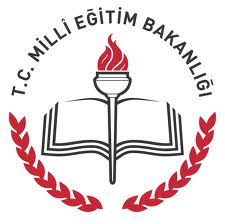  ATALAR MESLEKİ VE TEKNİK ANADOLU LİSESİADRES: Petrol İş Mh., Üsküdar Cad. No:72, 34862 Kartal/İstanbulACİL DURUM PLANI*İşyerlerinde(Okulda), belirlenmiş olan acil durumları etkileyebilecek ve ya yeni acil durumların ortaya çıkmasına neden olacak değişikliklerin meydana gelmesi halinde etkinin büyüklüğüne göre acil durum planı tamamen ya da kısmen yenilenir.İşyerinin UnvanıATALAR MESLEKİ VE TEKNİK ANADOLU LİSESİHizmet Verdiği AdresiSigorta Sicil NoTelefon, Faks NoTel:0 216 652 19 53Fax:0 216 652 19 68 İşveren veya Vekili Adı-SoyadıADEM BEKERÇalışan Sayısı101Toplam mevcut olan kişi sayısı1421 Tehlike Sınıfı /Yapılan İşTehlikeliÇalışma Saatleri7-24Bina ve EklentilerAna BinaMotor AtölyesiElektrik AtölyesiMobilya AtölyesiKantinBina ve EklentilerHazırlama Tarihi25.04.2016Revize Tarihi17.10.2016-02.11.2017Geçerlilik Tarihi02.11..2021SAYISIM2AÇIKLAMA / SON DURUMUDERSLİK  ( AKTİF )2940-BLOK SAYISI210700-ANA BİNA KAT ADEDİ4-OKUL SAHASI ALANI ( mevcut durum bahçe dahil )---18158-KAPALI ALAN TOPLAM---10700-YEŞİL ALAN TOPLAM---2000-OTOPARK1800ÖĞRETMENLER ODASI130-İDARİ ODA 820-KÜTÜPHANE115-KONFERANS SALONU 180-BİLĞİSAYAR LABORATUVAR350Bil. Des. Uygulamalar LaboratuvarıBil. Des. Çizim LaboratuvarıPLC LaboratuvarıSPOR SALONU 1300-MOBİLYA VE İÇ MEKÂN TASARIMI ATÖLYESİ11450Torna AtölyesiMontaj  AtölyesiMasif İşleme AtölyesiSuni-Kontra Tabla İşleme AtölyesiELEKTRİK-ELEKTRONİK ATÖLYESİ11450Elektrikli Ev Aletleri AtölyesiPano Kontörlüğü AtölyesiEndüstriyel Bakım-Onarım AtölyesiGörüntü ve Ses Sistemleri AtölyesiGüvenlik Sistemleri AtölyesiHaberleşme Sistemleri AtölyesiMOTOR ARAÇLAR TEKNOLOJİSİ1900Araç Teknolojisi AtölyesiElektro Mekanik AtölyesiKANTİN 1100-ARŞİV120SAYISIM2AÇIKLAMA / SON DURUMUREHBERLİK225-MEMUR ODASI115-SPOR ODASI115-EĞİTİM ARAÇLARI ODASI118-BURSLU ÖĞRENCİ 3----WC1510-     İDARİ ODALARI     İDARİ ODALARI     İDARİ ODALARI     İDARİ ODALARIMüdür125-Baş Yardımcısı Odaları720-       ÇALIŞAN PERSONELKİŞİ--İdareci-Öğretmen107Memur4Yardımcı Personel4İşçi2Çalışan Toplam: 117 Kişi       ÖĞRENCİÖrgün Eğitim1204Açık Lise200Öğrenci Toplam: 1404 KişiSIRA NOAdı SOYADIEKİPTEKİGÖREVİASILÜNVANICEPTELEVTEL1Adem BEKERAcil Durum KoordinatörüOkul Müdürü050581264902Bülent KARABUĞAAcil Durum Koordinatör YardımcısıMüd.Baş Yard.05372078202Cengiz ATASOYAcil Durum Koordinatör YardımcısıMüdür Yard.050534341663Şerafettin AYTEKİNAcil Durum Koordinatör YardımcısıAtölye Şefi050529896784Necdet TORTUMLUOĞLUAcil Durum Koordinatör YardımcısıAtölye Şefi053261721135Yadigar DOĞANAYAcil Durum Koordinatör YardımcısıAtölye Şefi05054559330Serkan APAYDINAcil Durum Koordinatör YardımcısıKantin Sorum.050659424466Mehmet ORTAKÇI İletişim GörevlisiMemur 05324963875SIRA NOAdı SOYADIEKİPTEKİGÖREVİASILÜNVANICEPTELEVTEL1Ali AKBULUTYangınla Mücadele Ekip ŞefiMüdür Yardım.05948166652Coşkun ÖZKANYangınla Mücadele Ekip ÜyesiLaboratuvar Şefi 053331319323Mustafa Ali TOPBAŞYangınla Mücadele Ekip ÜyesiÖğretmen 054562220254Mumin OKYARYangınla Mücadele Ekip ÜyesiLaboratuvar Şefi 05536188826SIRA NOAdı SOYADITAHLİYEDEKİ(ACİL DURUMDA)GÖREVİASILÜNVANICEPTELEFONUEVTELEFONU1Sezer URALCAN  Arama Ekip ŞefiKoordinatör mud.yar.055497488012Okan ÖZKAN  Arama Ekip ÜyesiTeknik Öğrt.054145618103Taşkın KANAYArama Ekip ÜyesiTeknik Öğrt.050536946764Halit YEŞİLYURTArama Ekip ÜyesiTeknik Öğrt.05445570275SIRA NOAdı SOYADIEKİPTEKİGÖREVİASILÜNVANICEPTELEVTEL1Gökhan BAŞARANKurtarma Ekip ŞefiMüdür Yard.050557004962Deniz DUMANKurtarma Ekip ÜyesiLaboratuvar Şef050548566953Erdoğan DÖNMEZKurtarma Ekip ÜyesiÖğretmen050528610634Şahin KARAKAYAKurtarma Ekip ÜyesiÖğretmen05057572120SIRA NOAdı SOYADIEKİPTEKİGÖREVİASILÜNVANICEPTELEVTEL1İsmet CANŞİLİİlkyardım Ekip Üyesi053267516092Dilek SAĞLAMİlkyardım Ekip Üyesi053038328783Bekir AKYILDIZİlkyardım Ekip Üyesi053958686214Gülsen HANEİlkyardım Ekip Üyesi053702370605Tülay Yıldırım DEREBAŞIİlkyardım Ekip Üyesi050537635396Şebnem YAŞDALİlkyardım Ekip Üyesi050627389947Eylem DAĞDELENİlkyardım Ekip Üyesi05325536102SIRA NOAdı SOYADIEKİPTEKİGÖREVİASILÜNVANICEPTELEVTEL1Mehmet ÖZDEMİRTahliye Ekip Şefi050533037672Mehmet SAĞLAMTahliye Ekip Üyesi050527488463Şahin YILDIZTahliye Ekip Üyesi053265717434Yusuf AKKAYATahliye Ekip Üyesi05053144927SIRA NOAdı SOYADITAHLİYEDEKİ(ACİL DURUMDA)GÖREVİASILÜNVANICEPTELEFONUEVTELEFONU1Hüseyin KESKİNZ Kat Sorumlusu053942794992İrem KARABİLĞİN1.Kat Sorumlusu.055523654643Şafak SÜTLÜOĞLU2.Kat Sorumlusu.053228691254Sait Burak ŞIK3.Kat Sorumlusu.055599318145Necibe Zilan ERDOĞAN(Elektrik&Doğalgaz) Kesmekte Sorumlu Y.053949528926Özgür TURANMotor Atölyesi Sorumlusu(Enerji Kaynaklarını Kesmekte yönlendirme)055557007987Mustafa Kemal DURDUElektrik Atölyesi Sorumlusu(Enerji Kaynaklarını Kesmekte yönlendirme053373170668Ali KARAYELMobilya Atölyesi Sorumlusu(Enerji Kaynaklarını Kesmekte yönlendirme05385448948SIRA NOAdı SOYADITAHLİYEDEKİ(ACİL DURUMDA)GÖREVİASILÜNVANICEPTELEFONUEVTELEFONU1Hilal CİHANToplanma alanı sorumlusu050555683252Türkan ŞULE YALÇINToplanma alanı sorumlu yardımcısı05315235564SIRA NOAdı SOYADITAHLİYEDEKİ(ACİL DURUMDA)GÖREVİASILÜNVANICEPTELEFONUEVTELEFONU1İlyas AYGÜNPsikolojik Destek ŞefRehber Öğretmen 050632170532Deniz Teslim TOPRAKPsikolojik DestekRehber Öğretmen 053352534043Özlem KARABAKANPsikolojik DestekRehber Öğretmen 05383635002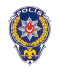 155-156POLİS - JANDARMA110 İTFAİYE112HIZIR ACİL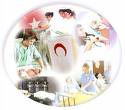 HASTANELER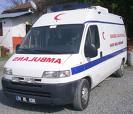 AMBULANSLARSİVİL SAVUNMAARAMA KURTARMAAdem BEKERAli AKBULUTŞerafettin AYTEKİNNecdet TORTUMLUOĞLUYadigar DOĞANAYSabiha DİKMENSerkan APAYDINYÖNETİCİLER